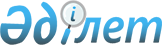 Первомай селосындағы Восточный көшесін Бақан Нұргалиев атындағы көшеге қайта атау туралыҚостанай облысы Меңдіқара ауданы Первомай селолық округі әкімінің 2010 жылғы 7 маусымдағы № 3 шешімі. Қостанай облысы Мендіқара ауданының Әділет басқармасында 2010 жылғы 14 маусымда № 9-15-131 тіркелді

      "Қазақстан Республикасындағы жергілікті мемлекеттік басқару және өзін-өзі басқару туралы" Қазақстан Республикасының 2001 жылғы 23 қаңтардағы Заңының 35-бабының 2-тармағына, "Қазақстан Республикасының әкімшілік-аумақтық құрылысы туралы" Қазақстан Республикасының 1993 жылғы 8 желтоқсандағы Заңының 14-бабының 4-тармақшасына, Қостанай облысы әкімдігінің 2010 жылғы 30 қаңтардағы № 54 қаулысымен бекітілген Қостанай облысы аумағындағы елді мекеннің құрамдас бөліктеріне атау беру және атауын өзгерту тәртібін жүргізу жөніндегі ережелер, жер телімдеріне, ғимараттарға және құрылыстарға реттік нөмірлер беру талаптарынының 5-тармағына сәйкес Первомай селосының әкімі ШЕШТІ:



      1. Первомай селосындағы Восточный көшесі Бақан Нұрғалиев атындағы көшеге қайта аталсын.



      2. Осы шешім алғаш ресми жарияланғаннан кейін күнтізбелік он күн өткен соң қолданысқа енгізіледі.      Первомай селолық округінің әкімі         В. Сосенко
					© 2012. Қазақстан Республикасы Әділет министрлігінің «Қазақстан Республикасының Заңнама және құқықтық ақпарат институты» ШЖҚ РМК
				